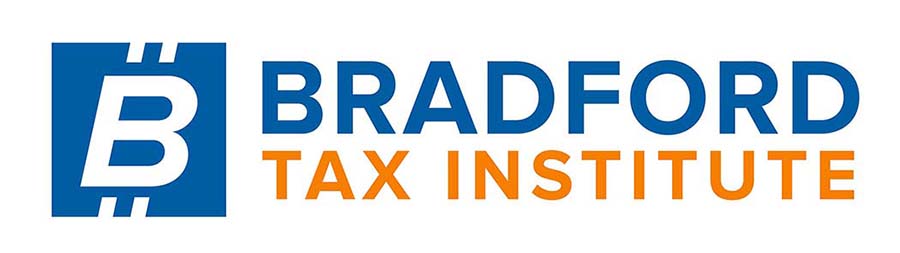     CLICK HERE to return to the home pageProp. Reg. Section 1.274-12(a)(1) Limitation on deductions for certain food or beverage expenses paid or incurred after December 31, 2017.(a) Food or beverage expenses.(1) In general. Except as provided in this section, no deduction is allowed for the expense of any food or beverages provided by the taxpayer (or an employee of the taxpayer) to another person or persons unless--(i) The expense is not lavish or extravagant under the circumstances;(ii) The taxpayer, or an employee of the taxpayer, is present at the furnishing of such food or beverages; and(iii) The food or beverages are provided to a business associate.(2) Only 50 percent of food or beverage expenses allowed as deduction. Except as provided in this section, the amount allowable as a deduction for any expense for food or beverages provided by the taxpayer, or an employee of the taxpayer, to a business associate may not exceed 50 percent of the amount of the expense that otherwise would be allowable.(3) Examples. The following examples illustrate the application of paragraph (a)(1) and (2) of this section. In each example, the food or beverage expenses are ordinary and necessary expenses under section 162(a) that are paid or incurred during the taxable year in carrying on a trade or business and are not lavish or extravagant under the circumstances.(i) Example (1). Taxpayer A takes client B out to lunch. While eating lunch, A and B discuss A's trade or business activities. Under section 274(k) and (n) and paragraph (a) of this section, A may deduct 50 percent of the food or beverage expenses.(ii) Example (2). Taxpayer C takes employee D out to lunch. While eating lunch, C and D discuss D's annual performance review. Under section 274(k) and (n) and paragraph (a) of this section, C may deduct 50 percent of the food and beverage expenses.(4) Special rules for travel meals.(i) In general. Food or beverage expenses paid or incurred while traveling away from home in pursuit of a trade or business generally are subject to the deduction limitations in section 274(k) and (n) and paragraph (a)(1) and (2) of this section, as well as the substantiation requirements in section 274(d). In addition, travel expenses generally are subject to the limitations in section 274(m)(1), (2) and (3).(ii) Substantiation. Except as provided in this section, no deduction is allowed for the expense of any food or beverages paid or incurred while traveling away from home in pursuit of a trade or business unless the taxpayer meets the substantiation requirements in section 274(d).(iii) Travel meal expenses of spouse, dependent, or others. No deduction is allowed under chapter 1 of the Internal Revenue Code (Code), except under section 217 for certain members of the Armed Forces of the United States, for the expense of any food or beverages paid or incurred with respect to a spouse, dependent, or other individual accompanying the taxpayer, or an officer or employee of the taxpayer, on business travel, unless--(A) The spouse, dependent, or other individual is an employee of the taxpayer;(B) The travel of the spouse, dependent, or other individual is for a bona fide business purpose of the taxpayer; and(C) The expenses would otherwise be deductible by the spouse, dependent or other individual.(D) The following example illustrates the application of paragraph (a)(4)(iii) of this section. Taxpayer E and Taxpayer E's spouse travel from New York to Boston to attend a series of business meetings. E's spouse is not an employee of E, does not travel to Boston for a bona fide business purpose of E, and the expenses would not otherwise be deductible. While in Boston, E and E's spouse go out to dinner. Under section 274(m)(3) and paragraph (a)(4)(iii) of this section, the expenses associated with the food and beverages consumed by E's spouse are not deductible. Therefore, the cost of E's spouse's dinner is not deductible. E may deduct 50 percent of the expense associated with the food and beverages E consumed while on business travel if E meets the requirements in sections 162 and 274, including section 274(k) and (d).(b) Definitions. Except as otherwise provided in this section, the following definitions apply for purposes of section 274(k) and (n), §1.274-11(b)(1)(ii) and (d), and this section:(1) Food or beverages. Food or beverages means all food and beverage items, regardless of whether characterized as meals, snacks, or other types of food and beverages, and regardless of whether the food and beverages are treated as de minimis fringes under section 132(e).(2) Food or beverage expenses. Food or beverage expenses mean the full cost of food or beverages, including any delivery fees, tips, and sales tax. In the case of employer-provided meals furnished at an eating facility on the employer's business premises, food or beverage expenses do not include expenses for the operation of the eating facility such as salaries of employees preparing and serving meals, and other overhead costs.(3) Business associate. Business associate means a person with whom the taxpayer could reasonably expect to engage or deal in the active conduct of the taxpayer's trade or business such as the taxpayer's customer, client, supplier, employee, agent, partner, or professional adviser, whether established or prospective.(4) Independent contractor. For purposes of the reimbursement or other expense allowance arrangements described in paragraph (c)(2)(ii) of this section, independent contractor means a person who is not an employee of the payor.(5) Client or customer. For purposes of the reimbursement or other expense allowance arrangements described in paragraph (c)(2)(ii) of this section, client or customer means a person who receives services from an independent contractor and enters into a reimbursement or other expense allowance arrangement with the independent contractor.(6) Payor. For purposes of the reimbursement or other expense allowance arrangements described in paragraph (c)(2)(ii) of this section, payor means a person that enters into a reimbursement or other expense allowance arrangement with an employee and may include an employer, its agent, or a third party.(7) Reimbursement or other expense allowance arrangement. For purposes of the reimbursement or other expense allowance arrangements described in paragraph (c)(2)(ii) of this section, reimbursement or other expense allowance arrangement means--(i) For purposes of paragraph (c)(2)(ii)(B) of this section, an arrangement under which an employee receives an advance, allowance, or reimbursement from a payor (the employer, its agent, or a third party) for expenses the employee pays or incurs; and(ii) For purposes of paragraph (c)(2)(ii)(C) of this section, an arrangement under which an independent contractor receives an advance, allowance, or reimbursement from a client or customer for expenses the independent contractor pays or incurs if either--(A) A written agreement between the parties expressly states that the client or customer will reimburse the independent contractor for expenses that are subject to the limitations on deductions in paragraph (a) of this section; or(B) A written agreement between the parties expressly identifies the party subject to the limitations.(8) Primarily consumed. For purposes of paragraph (c)(2)(iv) of this section, primarily consumed means greater than 50 percent of actual or reasonably estimated consumption.(9) General public. For purposes of paragraph (c)(2)(iv) of this section, the general public includes, but is not limited to, customers, clients, and visitors. The general public does not include employees, partners or independent contractors of the taxpayer. Also, an exclusive list of guests is not the general public.(c) Exceptions.(1) In general. The limitations on the deduction of food or beverage expenses in paragraph (a) of this section do not apply to any expense described in paragraph (c)(2) of this section. These expenses are deductible to the extent allowable under chapter 1 of the Code.(2)Exceptions.(i) Expenses treated as compensation.(A) In general. Any expense paid or incurred by a taxpayer for food or beverages, including food or beverages provided during travel described in section 274(m)(3), if an employee is the recipient of the food or beverages, is not subject to the deduction limitations in paragraph (a) of this section to the extent that the expense is treated by the taxpayer--(1) On the taxpayer's income tax return as originally filed, as compensation paid to the employee; and(2) As wages to the employee for purposes of withholding under chapter 24 of the Code, relating to collection of income tax at source on wages.(B) Expenses includible in income of persons who are not employees. An expense paid or incurred by a taxpayer for food or beverages, including food or beverages provided during travel described in section 274(m)(3), is not subject to the deduction limitations in paragraph (a) of this section to the extent the expenditure is includible in gross income as compensation for services rendered, or as a prize or award under section 74 by a recipient of the expense who is not an employee of the taxpayer. The preceding sentence does not apply to any amount paid or incurred by the taxpayer if the amount is required to be included, or would be so required except that the amount is less than $600, in any information return filed by such taxpayer under part III of subchapter A of chapter 61 of the Code and is not so included.(C) Expenses for which value is improperly included or for which amount required to be included is zero. The exception in section 274(e)(2) and (e)(9) and paragraph (c)(2)(i) of this section does not apply to expenses paid or incurred for food or beverages for which the value that is included in gross income is less than the amount required to be included in gross income under §1.61-21. Furthermore, if the amount required to be included in gross income under §1.61-21 is zero, the exception in section 274(e)(2) and (e)(9) and paragraph (c)(2)(i) of this section does not apply.(D) Examples. The following examples illustrate the application of paragraph (c)(2)(i) of this section. In each example, the food or beverage expenses are ordinary and necessary expenses under section 162(a) that are paid or incurred during the taxable year in carrying on a trade or business and that are not lavish or extravagant under the circumstances.(1) Example (1). Employer F provides food and beverages to its employees without charge at a company cafeteria on its premises. The food and beverages do not meet the definition of a de minimis fringe under section 132(e). F treats the food and beverage expenses as compensation and wages, and determines the amount of the inclusion under §1.61-21. Under section 274(e)(2) and paragraph (c)(2)(i) of this section, the expenses associated with the food and beverages provided to the employees are not subject to the 50 percent deduction limitations in paragraph (a) of this section. Thus, F may deduct 100 percent of the food and beverage expenses.(2) Example (2). Employer G provides meals to its employees without charge. The meals are properly excluded from the employees' income under section 119 as meals provided for the convenience of the employer. Under §1.61-21(b)(1), an employee must include in gross income the amount by which the fair market value of a fringe benefit exceeds the sum of the amount, if any, paid for the benefit by or on behalf of the recipient, and the amount, if any, specifically excluded from gross income by some other section of subtitle A of the Code. Because the entire value of the employees' meals is excluded from the employees' income under section 119, the fair market value of the fringe benefit does not exceed the amount excluded from gross income under subtitle A of the Code, so there is nothing to be included in the employees' income under §1.61-21. Thus, the exception in section 274(e)(2) and paragraph (c)(2)(i) of this section does not apply and G may only deduct 50 percent of the expenses for the food and beverages provided to employees.(ii) Reimbursed food or beverage expenses.(A) In general. In the case of expenses for food or beverages paid or incurred by one person in connection with the performance of services for another person, whether or not the other person is an employer, under a reimbursement or other expense allowance arrangement, the deduction limitations in paragraph (a) of this section apply either to the person who makes the expenditure or to the person who actually bears the expense, but not to both. If an expense of a type described in paragraph (c)(2)(ii) of this section properly constitutes a dividend paid to a shareholder, unreasonable compensation paid to an employee, a personal expense, or other nondeductible expense, nothing in this paragraph (c)(2)(ii)(A) prevents disallowance of the deduction to the taxpayer under other provisions of the Code.(B) Reimbursement arrangements involving employees. In the case of expenses paid or incurred by an employee for food or beverages in performing services as an employee under a reimbursement or other expense allowance arrangement with a payor (the employer, its agent, or a third party) the limitations on deductions in paragraph (a) of this section apply--(1) To the employee to the extent the employer treats the reimbursement or other payment of the expense on the employer's income tax return as originally filed as compensation paid to the employee and as wages to the employee for purposes of withholding under chapter 24 relating to collection of income tax at source on wages; or(2) To the payor to the extent the reimbursement or other payment of the expense is not treated as compensation and wages paid to the employee in the manner provided in paragraph (c)(2)(ii)(B)(1) of this section. However, see paragraph (c)(2)(ii)(C) of this section if the payor receives a payment from a third party that may be treated as a reimbursement arrangement under paragraph (c)(2)(ii)(C).(C) Reimbursement arrangements involving persons that are not employees. In the case of expenses for food or beverages paid or incurred by an independent contractor in connection with the performance of services for a client or customer under a reimbursement or other expense allowance arrangement with the independent contractor, the limitations on deductions in paragraph (a) of this section apply to the party expressly identified in an agreement between the parties as subject to the limitations. If an agreement between the parties does not expressly identify the party subject to the limitations, then the deduction limitations in paragraph (a) of this section apply--(1) To the independent contractor (which may be a payor) to the extent the independent contractor does not account to the client or customer within the meaning of section 274(d); or(2) To the client or customer if the independent contractor accounts to the client or customer within the meaning of section 274(d).(D) Section 274(d) substantiation. If the reimbursement or other expense allowance arrangement involves persons who are not employees and the agreement between the parties does not expressly identify the party subject to the limitations on deductions in paragraph (a) of this section, the limitations on deductions in paragraph (a) of this section apply to the independent contractor unless the independent contractor accounts to the client or customer with substantiation that satisfies the requirements of section 274(d).(E) Examples. The following examples illustrate the application of paragraph (c)(2)(ii) of this section.(1) Example (1).(i) Employee I performs services under an arrangement in which J, an employee leasing company, pays I a per diem allowance of $10x for each day that I performs services for J's client, K, while traveling away from home. The per diem allowance is a reimbursement of travel expenses for food or beverages that I pays in performing services as an employee. J enters into a written agreement with K under which K agrees to reimburse J for any substantiated reimbursements for travel expenses, including meal expenses, that J pays to I. The agreement does not expressly identify the party that is subject to the limitations on deductions in paragraph (a) of this section. I performs services for K while traveling away from home for 10 days and provides J with substantiation that satisfies the requirements of section 274(d) of $100x of meal expenses incurred by I while traveling away from home. J pays I $100x to reimburse those expenses pursuant to their arrangement. J delivers a copy of I's substantiation to K. K pays J $300x, which includes $200x compensation for services and $100x as reimbursement of J's payment of I's travel expenses for meals. Neither J nor K treats the $100x paid to I as compensation or wages.(ii) Under paragraph (b)(7)(i) of this section, I and J have established a reimbursement or other expense allowance arrangement for purposes of paragraph (c)(2)(ii)(B) of this section. Because the reimbursement payment is not treated as compensation and wages paid to I, under section 274(e)(3)(A) and paragraph (c)(2)(ii)(B)(1) of this section, I is not subject to the limitations on deductions in paragraph (a) of this section. Instead, under paragraph (c)(2)(ii)(B)(2) of this section, J, the payor, is subject to limitations on deductions in paragraph (a) of this section unless J can meet the requirements of section 274(e)(3)(B) and paragraph (c)(2)(ii)(C) of this section.(iii) Because the agreement between J and K expressly states that K will reimburse J for substantiated reimbursements for travel expenses that J pays to I, under paragraph (b)(7)(ii)(A) of this section, J and K have established a reimbursement or other expense allowance arrangement for purposes of paragraph (c)(2)(ii)(C) of this section. J accounts to K for K's reimbursement in the manner required by section 274(d) by delivering to K a copy of the substantiation J received from I. Therefore, under section 274(e)(3)(B) and paragraph (c)(2)(ii)(C)(2) of this section, K and not J is subject to the deduction limitations in paragraph (a) of this section.(2) Example (2).(i) The facts are the same as in paragraph (c)(2)(ii)(E)(1) of this section (Example 1) except that, under the arrangements between I and J and between J and K, I provides the substantiation of the expenses directly to K, and K pays the per diem directly to I.(ii) Under paragraph (b)(7)(i) of this section, I and K have established a reimbursement or other expense allowance arrangement for purposes of paragraph (c)(2)(ii)(C) of this section. Because I substantiates directly to K and the reimbursement payment was not treated as compensation and wages paid to I, under section 274(e)(3)(A) and paragraph (c)(2)(ii)(C)(1) of this section I is not subject to the limitations on deductions in paragraph (a) of this section. Under paragraph (c)(2)(ii)(C)(2) of this section, K, the payor, is subject to the limitations on deductions in paragraph (a) of this section.(3)Example (3).(i) The facts are the same as in paragraph (c)(2)(ii)(E)(1) of this section (Example 1), except that the written agreement between J and K expressly provides that the limitations of this section will apply to K.(ii) Under paragraph (b)(7)(ii)(B) of this section, J and K have established a reimbursement or other expense allowance arrangement for purposes of paragraph (c)(2)(ii)(C) of this section. Because the agreement provides that the 274 deduction limitations apply to K, under section 274(e)(3)(B) and paragraph (c)(2)(ii)(C) of this section, K and not J is subject to the limitations on deductions in paragraph (a) of this section.(4) Example (4).(i) The facts are the same as in paragraph (c)(2)(ii)(E)(1) of this section (Example 1), except that the agreement between J and K does not provide that K will reimburse J for travel expenses.(ii) The arrangement between J and K is not a reimbursement or other expense allowance arrangement within the meaning of section 274(e)(3)(B) and paragraph (b)(7)(ii) of this section. Therefore, even though J accounts to K for the expenses, J is subject to the limitations on deductions in paragraph (a) of this section.(iii) Recreational expenses for employees.(A) In general. Any food or beverage expense paid or incurred by a taxpayer for a recreational, social, or similar activity, primarily for the benefit of taxpayer's employees (other than employees who are highly compensated employees (within the meaning of paragraph (c)(2)(iii)(B) of this section)) is not subject to the deduction limitations in paragraph (a) of this section. This paragraph (c)(2)(iii)(A) applies to expenses paid or incurred for events such as holiday parties, annual picnics, or summer outings. This paragraph (c)(2)(iii)(A) does not apply to expenses for meals the value of which is excluded from employees' income under section 119 because the meals are provided for the convenience of the employer.(B) Highly compensated employees. The exception in this paragraph (c)(2)(iii) applies only to expenses for food or beverages made primarily for the benefit of employees of the taxpayer other than employees who are officers, shareholders or other owners who own a 10- percent or greater interest in the business, or other highly compensated employees. For purposes of the preceding sentence, an employee is treated as owning any interest owned by a member of the employee's family, within the meaning of section 267(c)(4). Any expense for food or beverages that is made under circumstances which discriminate in favor of employees who are officers, shareholders or other owners, or highly compensated employees is not considered to be made primarily for the benefit of employees generally. An expense for food or beverages is not to be considered outside of the exception of this paragraph (c)(2)(iii) merely because, due to the large number of employees involved, the provision of food or beverages is intended to benefit only a limited number of employees at one time, provided the provision of food or beverages does not discriminate in favor of officers, shareholders, other owners, or highly compensated employees.(C) Examples. The following examples illustrate the application of this paragraph (c)(2)(iii). In each example, the food or beverage expenses are ordinary and necessary expenses under section 162(a) that are paid or incurred during the taxable year in carrying on a trade or business and that are not lavish or extravagant under the circumstances.(1) Example (1). Employer L invites all employees to a holiday party in a hotel ballroom that includes a buffet dinner and an open bar. Under section 274(e)(4), this paragraph (c)(2)(iii), and § 1.274-11(c), the cost of the party, including food and beverage expenses, is not subject to the deduction limitations in paragraph (a) of this section because the holiday party is a recreational, social, or similar activity primarily for the benefit of non-highly compensated employees. Thus, L may deduct 100 percent of the cost of the party.(2) Example (2). The facts are the same as in paragraph (c)(2)(iii)(C)(1) of this section (Example 1), except that Employer L invites only highly-compensated employees to the holiday party, and the invoice provided by the hotel lists the costs for food and beverages separately from the cost of the rental of the ballroom. The costs reflect the venue's usual selling price for food or beverages. The exception in this paragraph (c)(2)(iii) does not apply because L invited only highly-compensated employees to the holiday party. However, under §1.274-11(b)(1)(ii), the food and beverage expenses are not treated as entertainment. L may deduct 50 percent of the food and beverage costs that are separately stated on the invoice under paragraph (a)(2) of this section.(3) Example (3). Employer M provides free coffee, soda, bottled water, chips, donuts, and other snacks in a break room available to all employees. The expenses associated with the food and beverages are subject to the deduction limitations in paragraph (a) of this section because the break room is not a recreational, social, or similar activity primarily for the benefit of the employees. Thus, the exception in section 274(e)(4) and this paragraph (c)(2)(iii) does not apply and M may only deduct 50 percent of the expenses for food and beverages provided in the break room.(4) Example (4). Employer N has a written policy that employees in a certain medical services-related position must be available for emergency calls due to the nature of the position that requires frequent emergency response. Because these emergencies can and do occur during meal periods, N furnishes food and beverages to employees in this position without charge in a cafeteria on N's premises. N excludes food and beverage expenses from the employees' income as meals provided for the convenience of the employer excludable under section 119. Because these food and beverages are furnished for the employer's convenience, and therefore are not primarily for the benefit of the employees, the exception in section 274(e)(4) and this paragraph (c)(2)(iii) does not apply, even if some socializing related to the food and beverages provided occurs. Thus, N may only deduct 50 percent of the expenses for food and beverages provided to employees in the cafeteria.(5) Example (5). Employer O invites an employee and a client to dinner at a restaurant. Because it is the birthday of the employee, O orders a special dessert in celebration. Because the meal is a business meal, and therefore not primarily for the benefit of the employee, the exception in section 274(e)(4) and this paragraph (c)(2)(iii) does not apply, even though an employee social activity in the form of a birthday celebration occurred during the meal. Thus, O may only deduct 50 percent of the meal expenses.(iv) Items available to the public.(A) In general. Any expense paid or incurred by a taxpayer for food or beverages to the extent the food or beverages are made available to the general public is not subject to the deduction limitations in paragraph (a) of this section. If a taxpayer provides food or beverages to employees, this paragraph (c)(2)(iv)(A) applies to the entire amount of expenses for those food or beverages if the same types of food or beverages are provided to, and are primarily consumed by, the general public.(B) Examples. The following examples illustrate the application of this paragraph (c)(2)(iv). In each example, the food and beverage expenses are ordinary and necessary expenses under section 162(a) that are paid or incurred during the taxable year in carrying on a trade or business and that are not lavish or extravagant under the circumstances.(1) Example (1). Employer P is a real estate agent and provides refreshments at an open house for a home available for sale to the public. The refreshments are consumed by P's employees, potential buyers of the property, and other real estate agents. Under section 274(e)(7) and this paragraph (c)(2)(iv), the expenses associated with the refreshments are not subject to the deduction limitations in paragraph (a) of this section if over 50 percent of the food and beverages are primarily consumed by potential buyers and other real estate agents. If the food and beverages are not primarily consumed by the general public, only the costs attributable to the food and beverages provided to the general public are excepted under section 274(e)(7) and this paragraph (c)(2)(iv).(2) Example (2). Employer Q is an automobile service center and provides refreshments in its waiting area. The refreshments are consumed by Q's employees and customers. Under section 274(e)(7) and this paragraph (c)(2)(iv), the expenses associated with the refreshments are not subject to the deduction limitations provided for in paragraph (a) of this section if over 50 percent of the food and beverages are primarily consumed by customers. If the food and beverages are not primarily consumed by the general public, only the costs attributable to the food and beverages provided to the general public are excepted under section 274(e)(7) and this paragraph (c)(2)(iv).(3) Example (3). Employer R operates a summer camp open to the general public for children and provides breakfast and lunch, as part of the fee to attend camp, both to camp counselors, who are employees, and to camp attendees, who are customers. There are 20 camp counselors and 100 camp attendees. The same type of meal is available to each counselor and attendee, and attendees consume more than 50 percent of the food and beverages. Under section 274(e)(7) and this paragraph (c)(2)(iv), the expenses associated with the food and beverages are not subject to the deduction limitations in paragraph (a) of this section, because over 50 percent of the food and beverages are primarily consumed by camp attendees. Thus, R may deduct 100 percent of the food and beverage expenses.(4) Example (4). Employer S provides food and beverages to its employees without charge at a company cafeteria on its premises. Occasionally, customers or other visitors also eat without charge in the cafeteria. The occasional consumption of food and beverages at the company cafeteria by customers and visitors is less than 50 percent of the total amount of food and beverages consumed at the cafeteria. Therefore, only the costs attributable to the food and beverages provided to the general public are excepted under section 274(e)(7) and this paragraph (c)(2)(iv).(v) Goods or services sold to customers.(A) In general. An expense paid or incurred for food or beverages, to the extent the food or beverages are sold to customers in a bona fide transaction for an adequate and full consideration in money or money's worth, is not subject to the deduction limitations in paragraph (a) of this section. However, money or money's worth does not include payment through services provided. Under this paragraph (c)(2)(v), a restaurant or catering business may deduct 100 percent of its costs for food or beverage items, purchased in connection with preparing and providing meals to its paying customers, which are also consumed at the worksite by employees who work in the employer's restaurant or catering business. In addition, for purposes of this paragraph (c)(2)(v), the term customer includes anyone, including an employee of the taxpayer, who is sold food or beverages in a bona fide transaction for an adequate and full consideration in money or money's worth.(B) Example. The following example illustrates the application of this paragraph (c)(2)(v). Employer T operates a restaurant. T provides food and beverages to its food service employees before, during, and after their shifts for no consideration. Under section 274(e)(8) and this paragraph (c)(2)(v), the expenses associated with the food and beverages provided to the employees are not subject to the 50 percent deduction limitation in paragraph (a) of this section because the restaurant sells food and beverages to customers in a bona fide transaction for an adequate and full consideration in money or money's worth. Thus, T may deduct 100 percent of the food and beverage expenses.(d) Applicability date. This section applies for taxable years that begin on or after [DATE OF PUBLICATION OF FINAL REGULATIONS IN THE FEDERAL REGISTER].